
Herend  Vida-tanya  Rák-tanya  Hajag-tető  Lombos-tanya  Herend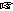  Herend, Holló és Bárány Vendégház (8440 Herend, Kültelek 9.)
 8:00-10:00 óra  1700 Ft/fõ  20 km  500 m  6 óra  MTSZ 40 pont  D25/6,5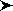 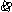 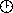 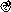 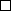 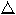 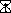 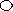 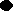 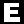 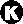 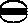 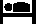 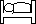 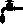 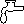 Április 19-én éjfélig történő előnevezés esetén a nevezési díj: 1200 HUF.
Nevezési díjkedvezmény: MTSZ, MSTSZ, TTT, Magyar Turista Kártya, Diák, Nyugdíjas: egységesen 200 Ft.
Útközben a Rák-tanyán, biztosítunk frissítést (medvehagymás tejfölös lángos) a túrázóknak, ahol hosszabb időre is megszakítható a túra, és részt lehet venni a Hajagi Sportnap egyéb eseményein.
A Célban pogácsa várja majd a túrázókat, akik kitűzőt és egy Hajagi rubelt kapnak emlékbe, valamint a verseny után e-mailben igényelhetik a túra emléklapját a tajfutas@freemail.hu e-mail címen.
Herend  Vida-tanya  Rák-tanya Herend, Holló és Bárány Vendégház (8440 Herend, Kültelek 9.)
 Hajag-tető északi oldalán Rák-tanya
 8:00-10:00 óra  1200 Ft/fõ  10 km  400 m  3 óra  MTSZ 23 pont  E14/4Április 19-én éjfélig történő előnevezés esetén a nevezési díj: 800 HUF
Nevezési díjkedvezmény: MTSZ, MSTSZ, TTT, Magyar Turista Kártya, Diák, Nyugdíjas: egységesen 200 Ft.
Rák-tanyai célból a Hajag-tető kb. 3 km sétával érhető el, innen biztosítunk szállítást a rajt helyére 14:00-kor és 16:00-kor, amelyre előjelentkezés szükséges legkésőbb április 15-én éjfélig. Viteldíj: 500 HUF/fő
A teljesítők kitűzőt és egy Hajagi rubelt kapnak emlékbe a Célban, valamint e-mailen igényelhetik a túra emléklapját a tajfutaas@freemail.hu e-mail címen.

Mindkét távhoz:
A szintidőn belül teljesítők emléklapot, kitűzőt és egy Hajagi rubelt kapnak emlékbe a Célban.

A túrákra a Hajagi Sportnapok keretében kerül sor, a sportnapok további programjai
Sportversenyek:
április 25. szombat
- 9:00 Hajag félmaraton terepfutó verseny - 14:00 Veszprém megyei tájfutó diákolimpia és Bunker Kupa regionális tájfutó verseny
április 26. vasárnap
- 11:00 Hajag csúcsfutás
Egyéb családi programok:
GPS-es kincsvadászat, Gyógynövény ismereti túra, rovarászat, túra az óriáspöfeteg tanösvényen, arcfestés.

Parkoló:

A parkolótól kb. 500 méteres sétával érhető el a Versenyközpont a kék szalagozáson.
Szálláslehetőség a Holló és Bárány Vendégházban: www.holloesbarany.hu , e-mail: tiszaalja@gmail.com
Együttműködő partnereink: Zöldbolt; Teljesítménytúrázók Társasága; Plasticor Kft., Hotel Szépalma, Bakonyerdő Zrt., Balaton-felvidéki Nemzeti Park, MTM Bakonyi Természettudományi Múzeuma, Rák-tanya, Holló és Bárány Vendégház, Keller cukrászat.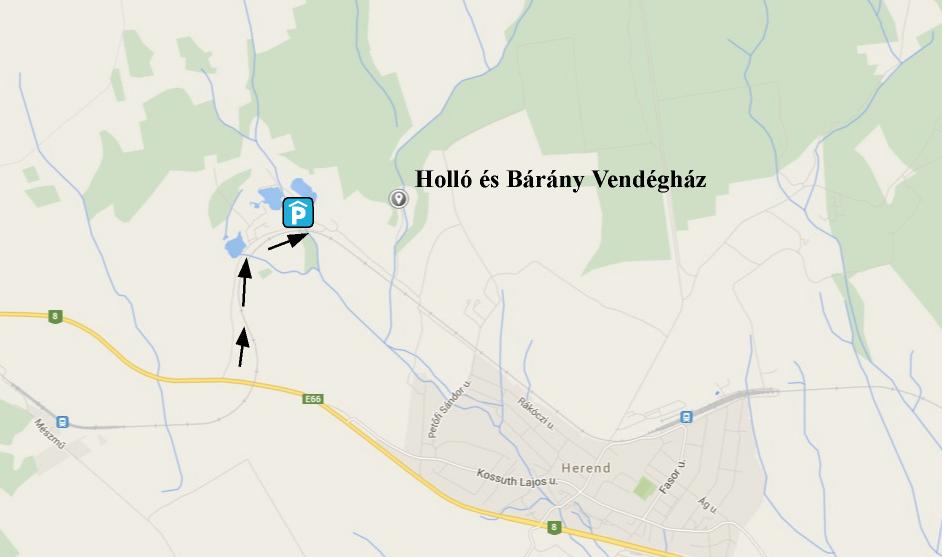 Letöltések száma: 1464. Módosítva: 2015.03.18Ez a kiírás a TTT oldalának másolata és a TTT engedélyével készült.A túra kiírása a TTT honlapon:http://www.teljesitmenyturazoktarsasaga.hu/tura?id=6276 